Рабочий лист по предмету «Физическая культура»Тема «Физические нагрузки, питание и гигиена на орбитальной станции»Ф.И.О. учащегося__________________________________________________________________________________Задание № 1. Подумай, какие условия должны быть созданы на орбитальной станции, чтобы человек мог жить и работать в условиях космического полета. Самые важные запиши.1.__________________________________________________________2. __________________________________________________________3.___________________________________________________________4. __________________________________________________________5. __________________________________________________________Задание № 2. Базовый блок станции «Мир».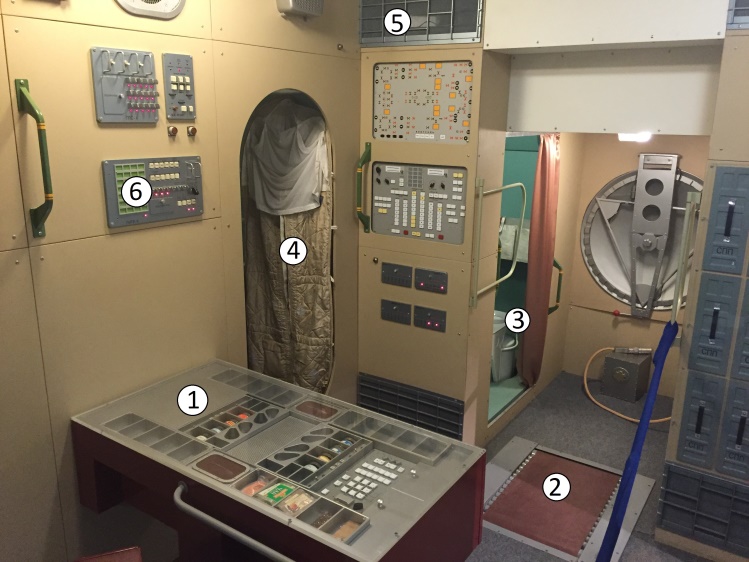 Задание № 3. Витрина с космическим питанием.Рассмотри витрину с образцами космического питания. Составь рацион питания для своей рабочей группы. Учти, что за один прием пищи члены экипажа должны употребить разные блюда (для профилактики массового отравления или аллергических реакций).Завтрак: ___________________________________________________________________     Обед: ____________________________________________________________________   Ужин: ____________________________________________________________________Задание № 4. Тренажеры. Заполни пропуски.С помощью _____________________ проверяется тонус мышц будущего космонавта. Во время тренировок на таком тренажере специальные электронные датчики регистрируют параметры работы ______________, _____________________, ___________________.Вращаясь в ___________________________________, космонавты тренируют __________________________ для того, чтобы во время пребывания в невесомости не испытывать головокружение, тошноту, потливость.На Земле под действием силы притяжения кровь в организме сосредотачивается ___________________. Во время пребывания в невесомости кровь распределяется ________________. Для того чтобы сосуды головы привыкали к повышенному давлению, а сердцу удавалось снабжать кровью ___________________, космонавты во время тренировок используют ________________________.Задание № 5. Профилактические костюмы.Заполни пропуски.Профилактический костюм ________________ обеспечивает осевую нагрузку на костно-опорный аппарат и нагрузку на мышечную систему ног и туловища при движениях и «заставляет» космонавта выполнять физические упражнения во время длительного пребывания в невесомости.Благодаря тренировкам в профилактическом костюме _______________ сердце космонавта «вспоминает» естественный режим работы – качать кровь от ног к голове, а не наоборот, как было при длительном пребывании в невесомости. Такие тренировки помогают организму быстрее адаптироваться к земным условиям после возвращения с орбиты.Задание №6Установите, верны или неверны следующие факты. Найдите в экспозиции доказательства в подтверждение ответов. Укажи номера обозначенных объектов:     Каюта    Беговая дорожка    Устройство раздачи воды    Обеденный стол, пункт подогрева пищи    Санузел    Система вентиляции воздухаФактыВерноНеверноВ программу полета Ю.А. Гагарина входил прием пищи и водыПодтягивания, бег и ныряние не входят в общефизическую подготовку космонавтовВнешне пища космонавта, запрессованная в тубы, очень похожа на тюбики с зубной пастой Для улучшения кровообмена разработали вакуумный комплект «Чибис»Космонавты ежедневно тренируются на борту корабляВода на космической станции «Мир» подавалась в бутылкахУдаление лишней влаги на борту орбитальной станции не является важным условием во время полета